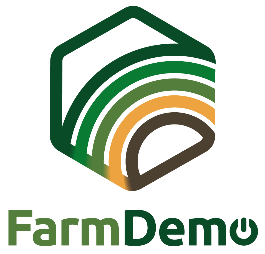 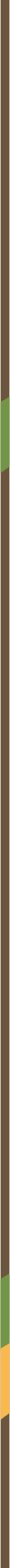 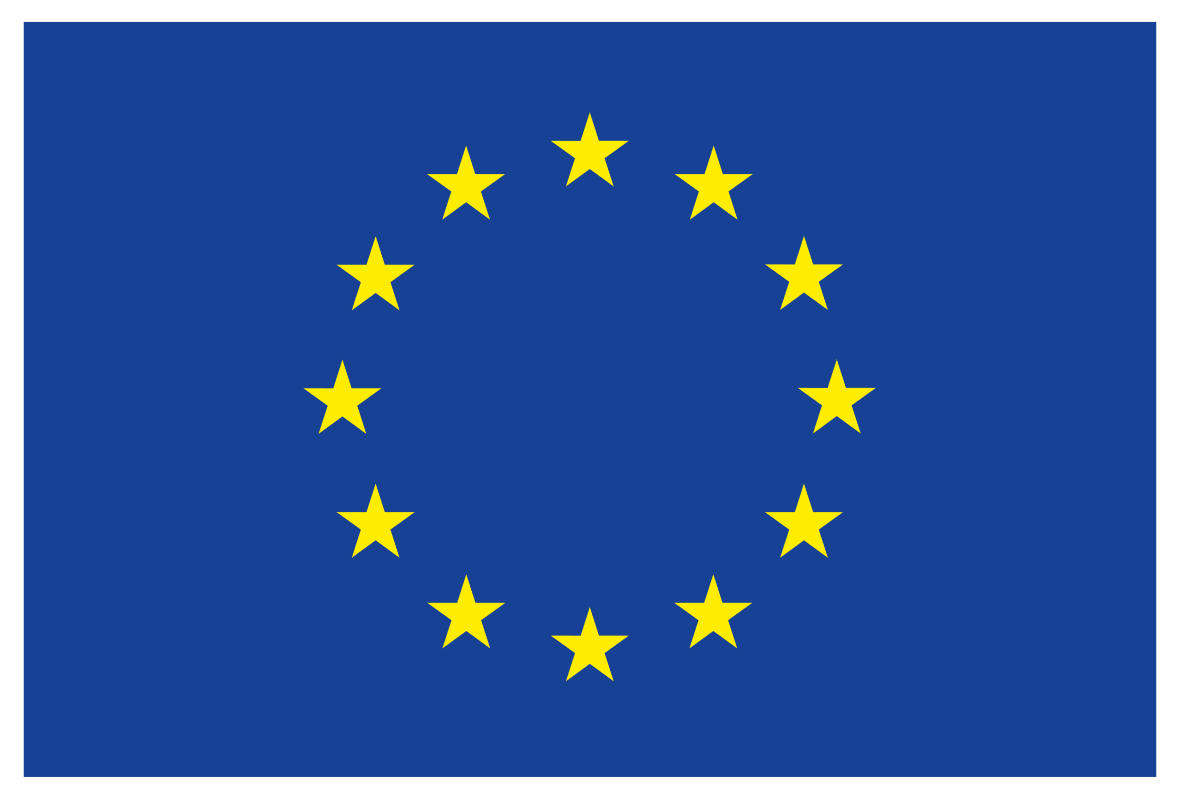 STQARRIJA GĦALL-ISTAMPA għal (jekk jogħġbok ikteb it-tip tal-avveniment demo - seminar, dimostrazzjoni, jum miftuħ, workshop, konferenza, sessjoni ta' taħriġ, vjaġġ fuq il-post, eċċ.)
Saret fi data tal-avveniment demoFi data tal-avveniment demo ġie organizzat tip tal-avveniment demo: “titlu tal-avveniment demo”. It- tip tal-avveniment demo ġie organizzat minn organizzatur/i tal-avveniment demo. 
Għall-avveniment attendew …… parteċipanti. Huma kienu ………………………………………………………………………………… (jekk jogħġbok iddeskrivi t-tip ta' parteċipanti).Jekk huwa rilevanti: L-avveniment ġie organizzat fi isem tar-razzett ospitanti/lok.L-iskop tat- tip tal-avveniment demo kien li .........................................................................It- tip tal-avveniment demo kopra s-suġġetti ewlenin li ġejjin:•   ....................................................................................................................................................................•   ....................................................................................................................................................................Is-suġġetti ġew murija minn ...........................................................................................................
..........................................................................................................................................................................Matul l-avveniment, l-akbar interess kien ikkawżat minn ........................................................................................................................................................................................................................Ritratti tal-avveniment:L-avveniment ġie organizzat taħt il-proġett Orizzont 2020 NEFERTITI, minn isem tal-hub fi ħdan in-Netwerk numru ta’ netwerk “titolu tan-netwerk”. NEFERTITI huwa Netwerk uniku (magħżul taħt il-Programm Orizzont 2020) li jinkludi 32 sieħeb u huwa kkoordinat mill-ACTA. Il-proġett ta’ 4 snin ser jintemm fil-31 ta’ Diċembru 2021. L-għan ġenerali ta’ NEFERTITI huwa li jiġi stabbilit netwerk b'saħħtu konness madwar l-UE kollha ta’ rziezet pilota u ta’ dimostrazzjoni speċifikati sew, u iddisinjati biex itejbu l-iskambji tal-għarfien, il-fertilizzazzjoni inkroċjata fost il-fornituri u l-użu effiċjenti tal-innovazzjoni fis-settur tal-biedja permezz ta’ dimostrazzjoni ta’ tekniki bejn il-pari. Qed jinħolqu 10 netwerks tematiċi u interattivi, li jiġbru flimkien 45 raggruppament reġjonali (hubs) ta' bdiewa demo u fornituri involuti (konsulenti, NGOs, industrija, edukazzjoni, riċerkaturi u dawk li jfasslu l-politika) fi 17-il pajjiż. Informazzjoni addizzjonali tista' tinstab fuq il-websajt tal-proġett: www.nefertiti-h2020.eu.L-għanijiet ewlenin tan-Netwerk numru ta' netwerk]huma..........................................
..........................................................................................................................................................................Aktar informazzjoni dwar il-membri u l-attivitajiet taċ-ċentru tista' tinstab fuq: Link għall-paġna taċ-ċentru fuq il-pjattaforma.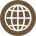 www.nefertiti-h2020.eu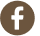 nefertiti.eu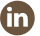 Nefertiti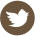 @nefertiti_eu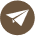 europe@acta.asso.fr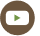 FarmDemo Channel